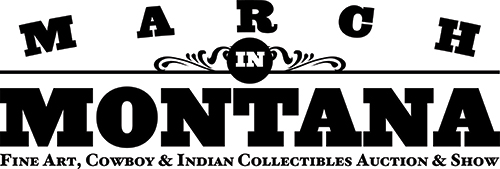 Friday, March 17, 2023 Session I Opening Announcements11:00 a.m. (MST) - Lot 1 10:00 a.m. (PST) 12:00 p.m. (CST)  1:00 p.m. (EST)12:00 p.m. (MST) - Lot 70 11:00 a.m. (PST)  1:00 p.m. (CST)  2:00 p.m. (EST)   1:00 p.m. (MST) - Lot 14012:00 p.m. (PST)  2:00 p.m. (CST)  3:00 p.m. (EST)  2:00 p.m. (MST) - Lot 210  1:00 p.m. (PST)  3:00 p.m. (CST)  4:00 p.m. (EST)  3:00 p.m. (MST) - Lot 280  2:00 p.m. (PST)  4:00 p.m. (CST)  5:00 p.m. (EST)  4:00 p.m. (MST) - Lot 350  3:00 p.m. (PST)  5:00 p.m. (CST)  6:00 p.m. (EST)Session I ends with Lot # 367, approximately 4:15 p.m. (MST)Saturday, March 18, 2023  Session IIOpening Announcements11:00 a.m. (MST) - Lot 36810:00 a.m. (PST) 12:00 p.m. (CST)  1:00 p.m. (EST)12:00 p.m. (MST) - Lot 43811:00 a.m. (PST)  1:00 p.m. (CST)  2:00 p.m. (EST)   1:00 p.m. (MST) - Lot 50812:00 p.m. (PST)  2:00 p.m. (CST)  3:00 p.m. (EST)  2:00 p.m. (MST) - Lot 578  1:00 p.m. (PST)  3:00 p.m. (CST)  4:00 p.m. (EST)  3:00 p.m. (MST) - Lot 648  2:00 p.m. (PST)  4:00 p.m. (CST)  5:00 p.m. (EST)  4:00 p.m. (MST) - Lot 718  3:00 p.m. (PST)  5:00 p.m. (CST)  6:00 p.m. (EST)Session II ends with Lot # 766, approximately 5:00p.m. (MST)